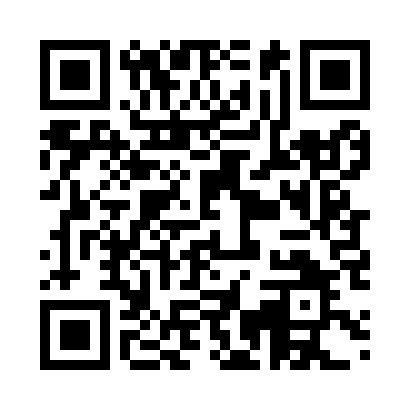 Prayer times for Lazarovo, BulgariaWed 1 May 2024 - Fri 31 May 2024High Latitude Method: Angle Based RulePrayer Calculation Method: Muslim World LeagueAsar Calculation Method: HanafiPrayer times provided by https://www.salahtimes.comDateDayFajrSunriseDhuhrAsrMaghribIsha1Wed4:246:161:216:198:2610:112Thu4:226:151:216:208:2710:133Fri4:206:131:216:218:2810:154Sat4:186:121:206:218:2910:165Sun4:166:111:206:228:3110:186Mon4:146:091:206:238:3210:207Tue4:126:081:206:238:3310:228Wed4:106:071:206:248:3410:239Thu4:086:061:206:258:3510:2510Fri4:066:051:206:258:3610:2711Sat4:046:031:206:268:3710:2912Sun4:026:021:206:278:3810:3013Mon4:006:011:206:278:4010:3214Tue3:596:001:206:288:4110:3415Wed3:575:591:206:288:4210:3616Thu3:555:581:206:298:4310:3717Fri3:535:571:206:308:4410:3918Sat3:525:561:206:308:4510:4119Sun3:505:551:206:318:4610:4220Mon3:485:541:206:328:4710:4421Tue3:475:531:206:328:4810:4622Wed3:455:521:206:338:4910:4723Thu3:445:521:206:338:5010:4924Fri3:425:511:216:348:5110:5025Sat3:415:501:216:348:5210:5226Sun3:395:491:216:358:5310:5427Mon3:385:491:216:368:5410:5528Tue3:365:481:216:368:5410:5729Wed3:355:471:216:378:5510:5830Thu3:345:471:216:378:5610:5931Fri3:335:461:216:388:5711:01